


Rocky Minor Hockey AssociationBoard Meeting March 26, 2018
6:30pm at Christensen Wellness Center, RMHIn Attendance: Wes Tomyn, Scott Austad, Terri Turner-Sewell, Erin Hoiland, Toni Alexander, Corrie-Jo Robinson, Jim Smith, Krista Gates, Desmond Kleinscroth, Rob Sims, Tracy Vanderaa, Cary Madsen, Teresa JohnsonAbsent Tasha Steel, Lori Lebeau, Krista GatesMeeting began at 6:41 pm with a presentation from TBS reps. (Andrew & Tyler)Discussion regarding the new TBS website for order input and processing, hoped to improve communication and speed.Coralee will be the order entry/website management contact person. RMHA will appoint a Head Apparel Co-ordinator, this person will build the teams in the website and have control of the entire association. A team apparel manager will be chosen they are responsible for the apparel at the team level and will be able to check on orders for the whole team. Players/Parents can order and check on the status of their own order through this system. The entire Board of Directors will have access to the site as well.The reps stated that order quantities can be increased and sped up if we limit the number of options available for order. Something for the board to keep in mindConcerns were raised regarding the Bantam Provincials – late/missing hoodies.Jersey name bars were discussed - $15/jersey. Jerseys in some divisions will need to be replaced; our current style is no longer available.Board meeting called to order at 7:30pmAdditions to the agenda: AGM Discussion “Notice of Motions” and volunteer bond discussion. Motion made by Teresa to accept the agenda with additions. Seconded by Rob. Motion carried.Minutes from February 12th were discussed. Motion made by Scott to accept the minutes. Seconded by Rob. Motion carriedTreasurer’s Report: Income statement was presented. Motion made by Desmond to accept the income statement as presented. Seconded by Corrie-Jo. Motion carried.
Cheque registry was reviewed. Motion made by Tracy to accept the registry as presented. Seconded by Desmond. Motion carried.Discussion regarding Hockey Alberta recommendation to apply for provincials every year. It is Rob’s recommendation that we consider taking a year break. Motion made by Rob for RMHA to cover the cost of Zone banners that are won. Seconded by Tracy. Motion carried.Discussion regarding volunteer bonds and having them ready for pick up at the AGM.President’s report:Wes suggested that RMHA put an ad in the local paper to Thank sponsors. Motion made by Tracy to put a Thank You ad in the Mountaineer. Seconded by Desmond. Motion carried.New coaches board for the dressing rooms were discussed. Decision tabled til after budget meetingPlayer movement – A novice player would like to switch from Caroline to Rocky, RMHA will accept this player. Novice meeting will be held near the end of April – changes will be seen.HUB meeting in two weeks 	AGM discussionPositions up for election: Secretary, President, Registrar, Directors.Teresa had requested that the duties of Directors be clarified for new directors as well as teaming directors for parent/coach meetings and for tournament organization/duties.Vice President’s report: Scott attended the CAHL Meeting – tiering was discussed. CAHL Novice will most likely run with a minor/major, where 2010 players are on full ice and 2011 players are on half ice. Scoresheet for the last tiering, playoff, and regular season games need to be sent in within 24 hours.Office Manager: Watch for email to come with changes to motionsRegistrar Report: Projected numbers for 2018-19Initiation 12, Novice 35 with 2 goalies, Atom 43 with 3 goalies, PeeWee 40 with 1 goalie, Bantam 32 with 3 goalies, Midget 37 with 4 goaliesReferee in Chief: Nothing to reportRisk Manager report: Discussion about clinics for coaches – Jim, Tracy and Corie Jo to look at what coaches have/need. Suggestion was made to suspend coaches rather than fines for missing clinics. (no decision was made)DirectorsDynamites :1st Shift application was returned to Hockey Canada – our association chose the January/February program. WCHL Meeting is scheduled for April 10, 2018. Novice: Teams are still playing, one tournament left. Golden Nights are league championsAtom: Question about refund cheques – Cheques will be made out to the parent that paid the fee.PeeWee, Bantam and Midget Directors were absent.Next meeting will be the AGM on April 24, 2018Motion made by Rob to adjourn meeting, Seconded by Tracy. Meeting adjourned at 8:42pm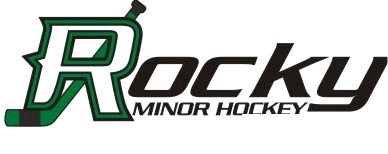 